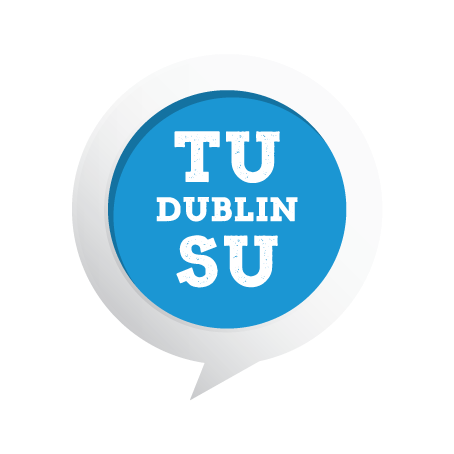 MINUTE FORMMINUTES: Class Rep Meeting CAMPUS: TallaghtDATE: 2nd December 2020TIME: 5pmPlatform: ZoomPRESENT Lee Barrett  	Tallaght Campus Deputy PresidentSean Farrelly	                   Tallaght Campus Vice President for Education.Lesley Barrett 	               Tallaght Campus Vice President for WelfareAine Kane                         Tallaght Campus Clubs OfficerPOTENTIAL CLASS REPS Full time and part time128NUMBER OF CLASS REPS ELECTED TO DATE 72NUMBER OF CLASS REPS PRESENT36IN ATTENDANCESaoirse McLave	Office AdministratorClaire Flannery                             Student Services MinutesAction BoxThe minutes were accepted.   Matters ArisingAction Box No matters arising. CorrespondenceAction BoxNo correspondence received ElectionsAction BoxThe following elections were held:Student Council:Jose BoydJose Boyd could not attend, so Lee Bennett spoke in his place. Online ballots were issued following the meeting. The results of the ballots had the following results:Jode Boyd is deemed elected to Student Council.  Student VolunteeringAction Box Claire Flannery from Student Services joined and gave some information on studentvolunteering.ie. This is a website where you can log hours you have done volunteering, whether for a charity or for the Students Union, as being a Class Rep counts as being a volunteer. She answered some questions on what qualifies as volunteer work and how to log hours.  TU Dublin SU IssuesAction Box Course Board Meeting: This is a meeting with the programme chair for courses. Students spoke to their chairs on some issues occuring within courses, on how for example group work is now much harder due to working remotely.  National Forums for Teaching and Learning Teaching Heroes Awards: This is a forum for students to nominate lecturers for an award. Sean Farrelly explained the process in which you nominate someone who has had a positive impact on your studies. It is an anonymous nomination but they will receive your feedback on why you nominated them. Questions from Class RepsAction Box There were some questions on how the process of ordering hoodies works, which was answered by SML. SF spoke on the feasibility of ordering class rep hoodies, which is being looked into. There were questions on when timetables for semester two will be available: they are expected to be out in  January.  A.O.BAction BoxLee Bennett spoke of the Student Showcase Campaign which will be rolled out every week until Christmas; it will be highlighting students and their work.SF mentioned the drop-in office which students can avail of.Lesley Barrett put forward the idea of establishing zoom groups to take recommendations from students on Welfare campaigns, and said to send her an email if you would like to throw ideas around. An update was also given on the RAG charity fighting cancer championship. Time meeting concluded: 6.00pm Date of next meeting: TBC